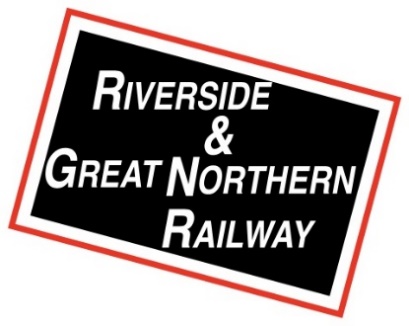 N115 CR-N Wisconsin Dells, Wisconsin 53965     608-254-6367Group Reservation Form
Name of Group _____________________________________________________________________________Total Number of attendees _____________                    Date __________________ Time __________________
Name of contact ____________________________________________________________________________Address ___________________________________________________________________________________City ________________________________________________ State ___________  Zip code ______________Phone __________________________________   Alternate phone ___________________________________Email _____________________________________________________________________________________
Date booked _____________________________________________Passengers:50% down payment due two weeks before day of event: _________________________   Date _____________
                                                                                     Circle one:       cash  check  charge
Balance due ____________________
Booking agent _____________________________________     ______________________________________
                                             Printed name                                                                        SignatureNumberAge/RolePriceTotalAdults (ages 13-61)$13Seniors (ages 62+)$10Children (ages 4-12)$8Children under age 3FreeBus driver / Tour guideFreeTotal Cost: